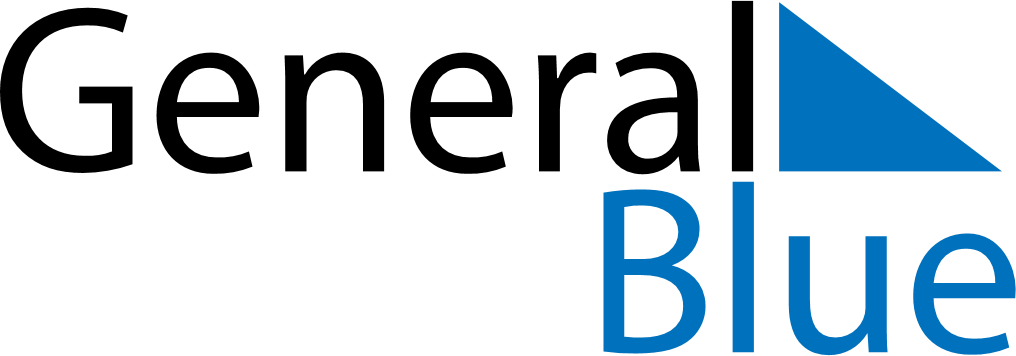 November 2027November 2027November 2027November 2027November 2027November 2027CroatiaCroatiaCroatiaCroatiaCroatiaCroatiaSundayMondayTuesdayWednesdayThursdayFridaySaturday123456All Saints’ Day7891011121314151617181920Remembrance Day21222324252627282930NOTES